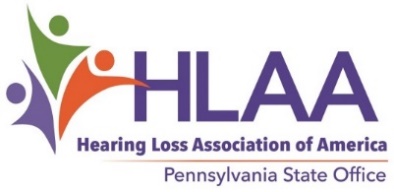 JOE MEYER MEMORIAL GRANTThe Joe Meyer Memorial Grant was established by HLAA-PA to assist Pennsylvania residents with hearing loss for one or more of the following purposes: To purchase hearing assistive technology, including hearing aidsTo cover expenses for cochlear implant surgeryTo participate in educational programs on coping with hearing loss for personal benefit and/or to help others To attend a college or technical institute Two grants will be available for 2024. The HLAA-PA Advisory Council’s Joe Meyer Memorial Grant Committee will select the qualifying applicants. Applicants may be of any age and must meet the following requirements: Be a Pennsylvania resident Have a documented hearing loss (provide documentation)Use residual hearing (can utilize hearing aids and/or cochlear implants) to communicateIndicate how the funds will be spent and provide a receipt for the purchase or evidence of college/technical institute enrollment.Grant amount: A recipient will be awarded up to $500.Applications may be emailed or mailed (email preferred if possible) to Carolyn Meyer, Joe Meyer Memorial Grant Chair, at Meyer@hlaa-pa.org or 1250 Greenwood Ave., Apt. 807, Jenkintown, PA 19046. Deadline for receipt is May 1, 2024._ _ _ _ _ _ _ _ _ _ _ _ _ _ _ _ _ _ _ _ _ _ _ _ _ _ _ _ _ _ _ _ _ _ _ _ _ _ _ _ _ _ _ _ _ _ _ _ _ _ _ _ _ _ _ _ Joe Meyer Memorial Grant 2024 Application FormName: __________________________________________ Address: ______________________________________ City:_________________________ State:   PATelephone: __________________ Email: __________________________________________________ Why should you be selected?  Use a second page if necessary.